2020 Application for Horse Show ApprovalBeing familiar with Rocky Mountain Horse Show Association rules, we make application for approval of:Approval requested:We are planning to hold Rocky Mountain Showdown classes: 	 Yes	 NoThe proposed horse show is sponsored by: 							PERSONNELPROPOSED JUDGES:OTHER HORSE SHOW INFORMATION:This horse show will include 		 RMHSA point award classes (attach list if possible).Proposed fees (insert dollar amounts):Proposed payback if applicable: $			This horse show will be listed as a qualifying show for Rocky Mountain Horse Show Association members on our website, ShowMeTheRibbons.com.  Please announce this horse show as a qualifier in your premium book.Rev: 02/2020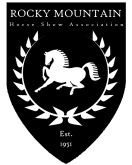 R  o  c  k  y     M  o  u  n  t  a  i  n     H  o  r  s  e     S  h  o  w     A  s  s  o  c  i  a  t  i  o  nName of Horse Show:Location:Dates:Single-judged - $15 per day if all classes are single-judged.  You may have more than one judge, but all classes are single-judged.Multiple-judged - $15 per day if most classes are judged by more than one judge, e.g., AHA concurrent shows.Application check total:$Five-dollar ($5.00) donation for RMHSA website management and linked e-sites:$Total enclosed:$Show Manager:Address:Phone:Show Secretary:Address:Phone:Name:Division(s):Name:Division(s):Name:Division(s):Farrier:Veterinarian:EMT:Concessions:Liability Insurance Carrier:Liability Insurance Carrier:Entry Fee:$Stall Fee:$Office Fee:$Application for approvals submitted:  USEFAHAAMHAMail to:RMHSAPO Box 740564Arvada, CO 80006-0564Date approved:Mail to:RMHSAPO Box 740564Arvada, CO 80006-0564Date approved: